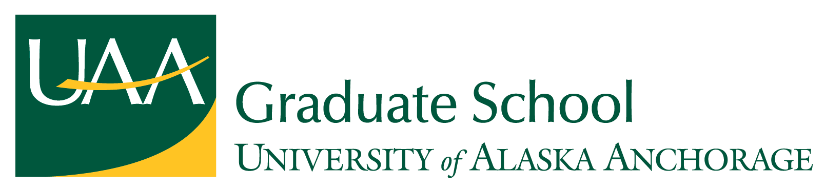 Graduate Interdisciplinary 
Project Approval Form.STUDENT NAMESTUDENT NAMESTUDENT IDEMAILEMAILPHONE NUMBERDEGREE (M.S., M.A., PhD)    PROGRAMCONCENTRATION (if applicable)Research/IRB/IACUC # (if applicable):Embargo Requested? __No __ Yes  (If yes, for how long?)     6 months     1 yr     2 yrs  Project Title: (exactly as it appears on your Title page)Project Title: (exactly as it appears on your Title page)Project Title: (exactly as it appears on your Title page)Project Title: (exactly as it appears on your Title page)Project Title: (exactly as it appears on your Title page)Project Title: (exactly as it appears on your Title page)Student Signature: By signing below, I hereby give my permission to the University of Alaska Anchorage to upload this project to ScholarWorks@UA, and to release this project for public review.  Student Signature: By signing below, I hereby give my permission to the University of Alaska Anchorage to upload this project to ScholarWorks@UA, and to release this project for public review.  Student Signature: By signing below, I hereby give my permission to the University of Alaska Anchorage to upload this project to ScholarWorks@UA, and to release this project for public review.  Student Signature: By signing below, I hereby give my permission to the University of Alaska Anchorage to upload this project to ScholarWorks@UA, and to release this project for public review.  Date:Date:Interdisciplinary Project Approved:Interdisciplinary Project Approved:Interdisciplinary Project Approved:Interdisciplinary Project Approved:Interdisciplinary Project Approved:Interdisciplinary Project Approved:To the best of my knowledge, I, the undersigned, affirm that all recommended changes have been made to the project and, if applicable, all classified, confidential, and proprietary consent has been properly addressed.To the best of my knowledge, I, the undersigned, affirm that all recommended changes have been made to the project and, if applicable, all classified, confidential, and proprietary consent has been properly addressed.To the best of my knowledge, I, the undersigned, affirm that all recommended changes have been made to the project and, if applicable, all classified, confidential, and proprietary consent has been properly addressed.To the best of my knowledge, I, the undersigned, affirm that all recommended changes have been made to the project and, if applicable, all classified, confidential, and proprietary consent has been properly addressed.To the best of my knowledge, I, the undersigned, affirm that all recommended changes have been made to the project and, if applicable, all classified, confidential, and proprietary consent has been properly addressed.To the best of my knowledge, I, the undersigned, affirm that all recommended changes have been made to the project and, if applicable, all classified, confidential, and proprietary consent has been properly addressed.ApprovedNot ApprovedCommittee Member SignatureCommittee Member SignaturePrinted Name and DatePrinted Name and DatePrinted Name and DatePrinted Name and DateApprovedNot ApprovedCommittee Member SignatureCommittee Member SignaturePrinted Name and DatePrinted Name and DatePrinted Name and DatePrinted Name and DateApprovedNot ApprovedCommittee Member Signature Committee Member Signature Printed Name and DatePrinted Name and DatePrinted Name and DatePrinted Name and DateApprovedNot ApprovedCommittee Co-Chair Signature (if applicable)Committee Co-Chair Signature (if applicable)Printed Name and DatePrinted Name and DatePrinted Name and DatePrinted Name and DateApprovedNot ApprovedCommittee Chair SignatureCommittee Chair SignaturePrinted Name and DatePrinted Name and DatePrinted Name and DatePrinted Name and DateApprovedNot ApprovedDepartment Director/Chair SignatureDepartment Director/Chair SignaturePrinted Name and DatePrinted Name and DatePrinted Name and DatePrinted Name and DateApprovedNot ApprovedCollege Dean SignatureCollege Dean SignaturePrinted Name and DatePrinted Name and DatePrinted Name and DatePrinted Name and DateApprovedNot ApprovedGraduate School Dean’s Signature Graduate School Dean’s Signature Printed Name and DatePrinted Name and DatePrinted Name and DatePrinted Name and DateGraduate School Notes:Graduate School Notes:Graduate School Notes:Graduate School Notes:Graduate School Notes:Entered SHAQPNO: ___/___/____SGASADD Complete __/__/__SGASADD Complete __/__/__Paperwork Complete? __Yes __NoCleared?  (Date___/___/____) __Yes  __No Cleared?  (Date___/___/____) __Yes  __No 